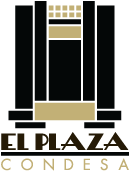 La música de Patrick Watson llenará de magia el escenario de El Plaza CondesaViernes, 31 de enero de 2020: 9:30 pmVenta general: viernes, 6 de septiembre: 12:00 pmPromoción Citibanamex: 3 meses sin interesesCantautor y compositor, además de ser pianista, Patrick Watson llegará al escenario de El Plaza Condesa para ofrecer una de las mejores veladas de música en este emblemático escenario de la Ciudad de México. El concierto se llevará a cabo el próximo viernes 31 de enero de 2020. Los boletos estarán a la venta al público en general a partir del jueves 12 de septiembre a las 12:00 pm. Los podrás adquirir en las taquillas del inmueble o a través del sistema Ticketmaster. Desde Montreal, Canadá; y con casi diez años en la música, Patrick Watson y su banda han tenido una historia musical que los convierte en una de las bandas más esperadas. Una de sus mayores presentaciones fue en 2009 cuando Patrick Watson se presentó ante más de 100 mil personas en el Festival de Jazz de Montreal. El segundo material discográfico de 2006, Close to Paradise, es uno de los más aclamados por la crítica, pues éste ganó el Premio Polaris Prize, el cual se le otorga a lo más destacado de la música canadiense. En 2015, lanzó Love songs for robots; este material se convirtió en uno de los más importantes del artista, pues se colocó entre los primeros diez álbumes más populares en Canadá. Asimismo, el sencillo que le da nombre al disco se encuentra entre las canciones más escuchadas por los fans de Patrick.Con una mezcla de pop indie, sintetizadores experimentales, cinemáticas que acompañan la música y una voz melancólica, Patrick Watson llegará al escenario de El Plaza Condesa para dar una de las mejores veladas musicales que haya tenido este gran escenario. Los boletos estarán a la venta al público en general a partir del jueves 12 de septiembre a las 12:00 pm. Los podrás adquirir en las taquillas del inmueble o a través del sistema Ticketmaster. PRECIO:General y discapacitados: $400 Para más información visita: www.elplaza.mx